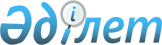 Об установлении правил общего водопользования в Алматинской областиРешение Алматинского областного маслихата от 12 мая 2016 года № 2-16. Зарегистрировано Департаментом юстиции Алматинской области 17 июня 2016 года № 3891      В соответствии с пунктом 1 статьи 38 "Водного кодекса Республики Казахстан" от 9 июля 2003 года Алматинский областной маслихат РЕШИЛ:

      1. Установить Правила общего водопользования в Алматинской области согласно приложения.

      2. Осуществление контроля за исполнением настоящего решения возложить на заместителя акима Алматинской области Бескемпирова Серикжана Ислямовича (по согласованию).

      3. Возложить на руководителя аппарата Алматинского областного маслихата Курманбаева Ерлана Бахытжановича опубликование настоящего решения после государственной регистрации в органах юстиции в официальных и периодических печатных изданиях, а также на интернет-ресурсе, определяемом Правительством Республики Казахстан и на интернет-ресурсе областного маслихата. 

      4. Настоящее решение вступает в силу со дня государственной регистрации в органах юстиции и вводится в действие по истечении десяти календарных дней после дня его первого официального опубликования.

 Правила общего водопользования в Алматинской области      1. Настоящие правила общего водопользования (далее Правила) разработаны в соответствии с пунктом 1 статьи 38 "Водного кодекса Республики Казахстан" (далее Кодекс) от 9 июля 2003 года и "Типовыми правилами общего водопользования" утвержденными приказом Министра сельского хозяйства Республики Казахстан от 20 марта 2015 года № 19-1/252 и определяют порядок установления Алматинским областным маслихатом правил общего водопользования с учетом региональных условий Алматинской области.

      2. Общее водопользование осуществляется для удовлетворения нужд населения без закрепления водных объектов за отдельными физическими или юридическими лицами и без применения сооружений или технических устройств, влияющих на состояние вод.

      3. Специального разрешения для осуществления общего водопользования не требуется. 

      4. Не допускается ограничение физическими и юридическими лицами доступа населения к водным объектам общего водопользования путем установления заграждений, охранных пунктов, запрещающих знаков, за исключением случаев, предусмотренных Кодексом. 

      5. Общее водопользование может быть ограничено или запрещено в целях экологической, технической и санитарно-эпидемиологической безопасности населения. 

      6. К общему водопользованию относится пользование водными объектами:

      1) для удовлетворения хозяйственно-питьевых целей;

      2) для рекреационных целей, за исключением водных объектов, представляющих потенциальную селевую опасность;

      3) для судоходства и пользования маломерными судами;

      4) для водопоя скота.

      7. Для удовлетворения хозяйственно-питьевых целей забор воды из поверхностных источников осуществляется без применения сооружений или технических устройств, влияющих на состояние вод. 

      8. Места для массового отдыха, туризма и спорта на водных объектах и водохозяйственных сооружениях устанавливаются акиматом Алматинской области по согласованию с уполномоченными органами в области использованияи охраны водного фонда, водоснабжения, водоотведения, в области охраны окружающей среды, в области санитарно-эпидемиологического благополоучия населения с соблюдением экологических требований и безопасности жизни человека. 

      9. Поверхностные водные объекты Республики Казахстан, отнесенные к категории судоходных, являются водными путями общего водопользования, за исключением случаев, если их использование в этих целях полностью или частично запрещено либо они предоставлены в обособленое пользование.

      Порядок отнесения водных объектов к категории судоходных, утверждение перечня судоходных водных путей, используемых для судоходства, взлета (посадки) воздушных судов, и правил их эксплуатации осуществляются в соответствии с правилами, утверждаемые в соответствии с пунктом 3 статьи 105 Кодекса. 

      10. Использование водных объектов для водопоя скота допускается вне зоны санитарной охраны и при наличии водопойных площадок и других устройств, предотвращающих загрязнение и засорение водных объектов.

      11. Алматинский областной маслихат в целях охраны жизни и здоровья граждан, с учетом особенностей региональных условий правилами общего водопользования определяет места, где не осуществляется купание, забор воды для питьевых и бытовых нужд, водопой скота, катание на маломерных судах и других плавучих средствах на водных объектах, расположенных на территории Алматинской области. 

      12. Алматинский областной маслихат через средства массовой информации, а также посредством специальных информационных знаков оповещает население о недопущении купания и других условиях осуществления общего водопользования. 

      13. Водопользователь, осуществляющий обособленное или совместное водопользование, в соответствии с пунктом 3 статьи 67 и пунктом 4 статьи 68 Кодекса объявляет об условиях или запрете общего водопользования, если иное не установлено решениями Алматинского областного маслихата. 

      14. Для объявления условий или запрета общего водопользования, водопользователь, осуществляющий обособленное или совместное водопользование, представляет в Алматинский областной маслихат предложение, с обоснованием необходимости установления условий или запрета общего водопользования.

      15. В случае необоснованности установления условий или запрета общего водопользования, Алматинский областной маслихат в течение двадцати двух рабочих дней письменно уведомляет водопользователя об отказе предложенных условий или запрета общего водопользования, с обоснованием причин.

      При этом объявленные условия или запреты общего водопользования не должны ограничивать осуществления общего водопользования для удовлетворения хозяйственно-питьевых целей.

      16. При использовании водных объектов для общего водопользования физическим и юридическим лицам необходимо:

      1) бережно использовать водные объекты;

      2) соблюдать установленный режим водного объекта;

      3) соблюдать меры безопасности при проведении культурных, спортивных и иных мероприятий на водных объектах;

      4) поддерживать водные объекты и прилегающую территорию соответствующим санитарным нормам состояний, не засорять бытовыми, строительными и другими отходами, своевреммено осуществлять мероприятия по предупреждению и устранению захламления прилегающей территории.

      17. При использовани водных объектов общего водопользования не допускаются: 

      1) загрязнение и засорение водного объекта; 

      2) стирка белья и купание животных в местах, предназначенных для купания; 

      3) купание в местах, где не выставлены специальные информационные знаки с предупреждающими или запрещающими надписями;

      4) самовольное снятие, повреждение или уничтожение специальных информационных знаков;

      5) хранение на территории горюче-смазочных материалов;

      6) осуществление заправки топливом, мойки и ремонта транспорта;

      7) оставлять на водных объектах и в непосредственной близости от них несовершеннолетних детей без присмотра взрослых. 


					© 2012. РГП на ПХВ «Институт законодательства и правовой информации Республики Казахстан» Министерства юстиции Республики Казахстан
				
      Председатель сессии 

      областного маслихата

Ж. Телпекбаева

      Секретарь 

      областного маслихата

С. Муканов
Утверждены решением Алматинского областного маслихата от "12" мая 2016 года № 2-16